Attention Military Service Members, Veterans, and Family Members: (Including Guard and Reservist, Veterans/Family Members and Caregivers)American Legion Post 32 and 260in conjunction withPiedmont Area Veterans Council and Community ResourcesWill host a Claims Clinic/informational Meeting on August 16, 2021From 11:00 AM – 1:00 PM atSheldon’s Restaurant1450 Four Locust Hwy, Keysville, VA 23947NO registration necessary!Attendees will receive an individualComprehensive review of benefits/Resources to include VA Claims Assistance.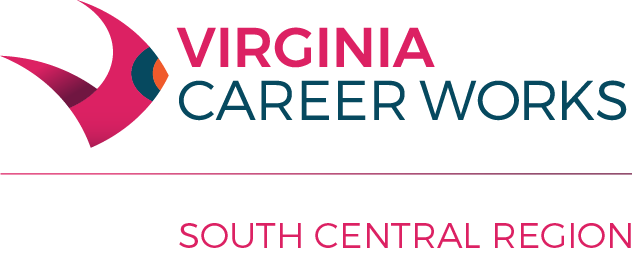 Equal Opportunity Employer/ProgramAuxiliary aids and services are available upon request to individuals with disabilitiesThis flyer and the Adult and Dislocated Worker programs described are 100% supported by a federal U.S. Department of Labor Employment and Training Administration Workforce Innovation and Opportunity Act (WIOA) award of $589,731.00 (AA-34799- 20-55-A-51) made to Charlotte County on behalf of the South Central Workforce Development Area by the pass-through entity, the Virginia Community College System. No costs of this program are financed by nongovernmental sources.